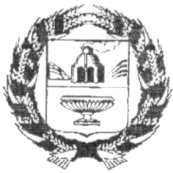 АДМИНИСТРАЦИЯ ЯНОВСКОГО СЕЛЬСОВЕТА ЗАРИНСКОГО РАЙОНА АЛТАЙСКОГО КРАЯ                          П О С Т А Н О В Л Е Н И Е          с. ЯновоВ соответствии с требованиями Градостроительного кодекса РФ от 29 декабря 2004 года N 190-ФЗ, Федеральным законом от 06.10.2003 №131-ФЗ "Об общих принципах  организации местного самоуправления в Российской Федерации», Постановления Правительства РФ от 1 октября 2015 г. N 1050 "Об утверждении требований к программам комплексного развития социальной инфраструктуры поселений, городских округов", Приказа Министерства экономического развития РФ от 29 марта 2016 г. N 181 "Об утверждении Порядка осуществления мониторинга разработки и утверждения программ комплексного развития социальной инфраструктуры поселений, городских округов", законом Алтайского края от 29.12.2009 N 120-ЗС "О градостроительной деятельности на территории Алтайского края", Уставом муниципального образования Яновский сельсовет Заринского района Алтайского края, администрация сельсоветаП О С Т А Н О В Л Я Е Т:1. Разработать проект «Программа комплексного развития социальной инфраструктуры муниципального образования Яновский сельсовет Заринского района Алтайского края».2. Заинтересованные юридические и физические лица могут направлять свои предложения в письменном виде по подготовке проекта «Программа комплексного развития социальной инфраструктуры муниципального образования Яновский сельсовет Заринского района Алтайского края» по адресу: 659131 Алтайский край, Заринский район, с. Яново, ул. Центральная, 16, администрация Яновского сельсовета. Контактный телефон: 38-4-38.	3. Настоящее постановление опубликовать в районной газете «Знамя Ильича» и разместить на сайте Администрации Заринского района Алтайского края.4. Контроль за исполнением данного постановления оставляю за собой.06.04.2023№ 14О разработке проекта «Программа комплексного развития социальной инфраструктуры муниципального образования Яновский сельсовет Заринского района Алтайского края» Глава Яновского сельсовета         Н.Б. Лавринова